Mykhailo Volodymyrovich KvakushaExperience:Documents and further information:Confident PC user. Have a good knowledge of medicine. Yours faithfully, Mykhailo Kvakusha.Position applied for: Ordinary SeamanDate of birth: 24.01.1992 (age: 25)Citizenship: UkraineResidence permit in Ukraine: NoCountry of residence: UkraineCity of residence: LuhanskContact Tel. No: +38 (055) 222-34-44 / +38 (095) 690-96-07E-Mail: newrooney@mail.ruU.S. visa: NoE.U. visa: NoUkrainian biometric international passport: Not specifiedDate available from: 10.04.2014English knowledge: GoodMinimum salary: 1000 $ per month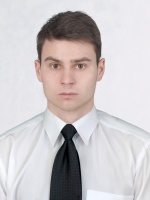 PositionFrom / ToVessel nameVessel typeDWTMEBHPFlagShipownerCrewingDeck Cadet08.12.2012-15.05.2013Chemtrans RugenOil Product Tanker34861B&W-LiberiaSarlin Enterprises,LiberiaEurocrewAble Seaman12.03.2012-15.08.2012Ivan PylypenkoGeneral Cargo6355MAN-UkraineUkrrichflotUkrrichflot